LA WEB 2.O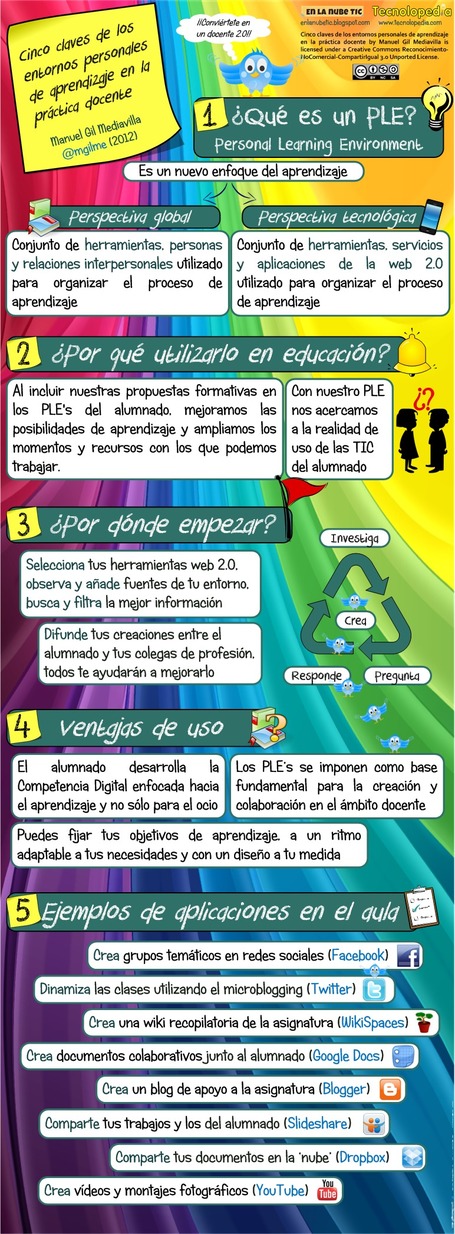 